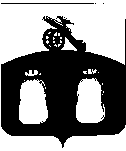 Администрация Бельского районаТверской области ПОСТАНОВЛЕНИЕ14.03.2017г.	г. Белый	№ 25О силах и средствах постоянной готовности Бельского районного звена территориальной подсистемы Тверской области единой государственной системы предупреждения и ликвидации чрезвычайных ситуацийВ соответствии с Федеральным законом от 21.12.1994 № 68-ФЗ «О защите населения и территорий от чрезвычайных ситуаций природного и техногенного характера», постановлениями Правительства РФ от 30.12.2003 № 794 «О единой государственной системе предупреждения и ликвидации чрезвычайных ситуаций», 08.11.2013 № 1007 «О силах и средствах единой государственной системы предупреждения и ликвидации чрезвычайных ситуаций» Администрация Бельского района                                            ПОСТАНОВЛЯЕТ:Утвердить прилагаемый Перечень сил и средств постоянной готовности Бельского районного звена территориальной подсистемы Тверской области единой государственной системы предупреждения и ликвидации чрезвычайных ситуаций (далее - Вельское районное звено РСЧС).Муниципальному казенному учреждению «Единая дежурнодиспетчерская служба Бельского района» (Васюрин С.В.) обеспечить учет, хранение и обновление данных о силах и средствах постоянной готовности Бельского районного звена РСЧС.Предоставить право Комиссии по предупреждению и ликвидации чрезвычайных ситуаций и обеспечению пожарной безопасности Бельского района привлекать силы постоянной готовности учреждений и ведомств независимо от формы собственности для ликвидации последствий чрезвычайных ситуаций в пределах тактико-технических возможностей.Контроль за исполнением настоящего постановления возложить на заместителя Главы администрации Бельского района Иванову Г.Н.Настоящее постановление вступает в силу со дня подписания его подписания и подлежит  размещению на официальном сайте  Администарции Бельского района в информационно-коммуникационной сети «Интернет».Глава Администрации района                                                  А.И.Титов